Согласовано _______________ С.В. ЕрмоловПроект в газету «Степь»Администрация муниципального района Пестравский информирует!29.06.2021г. вступил в силу Федеральный Закон №518-ФЗ от 30.12.2020г. «О внесении изменений в отдельные законодательные акты РФ » в части Выявление правообладателей ранее учтенных объектов недвижимости, а именно объектов на которые документы были оформлены до 31.01.1998 г., но права не были зарегистрированы в ЕГРН (нет свидетельства о праве собственности или выписки из единого государственного реестра недвижимости).Уважаемые жители Пестравского района!Право собственности необходимо подтвердить правоустанавливающими документами на:      Законом не ограничен перечень документов, предоставляемых в качестве оснований для внесения изменений в ЕГРН о ранее учтенных объектах недвижимости.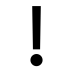 Для организации работы по регистрации прав на объекты недвижимости и внесению сведений о правообладателе ранее учтенного  объекта недвижимости в Единый государственный реестр недвижимости рекомендуем обратиться в администрацию муниципального района Пестравский  по адресу: с. Пестравка, ул. Крайнюковская д. 86 каб. 20 или в администрацию поселения Пестравка по адресу: с.Пестравка ул. 50 Лет Октября д.40.Государственная регистрация права на недвижимость является единственным доказательством его существования. Действующим законодательством установлен:упрощенный порядок регистрации прав на земельные участки для личного подсобного, дачного хозяйства, огородничества, садоводства, индивидуального гаражного или индивидуального жилищного строительства, а также объектов, размещенных на таких земельных участках. упрощенный порядок внесения сведений о правообладателе объекта недвижимости в Единый государственный реестр недвижимости в отношении ранее учтенных объектов недвижимостиПросим обратиться в обязательном порядке гражданам, которые являются правообладателями следующих объектов недвижимости: Самарская область, р-н. Пестравский, с. Пестравка, пер. Комиссарский, д. 31 "А"Самарская область, р-н. Пестравский, с. Пестравка, ул. Хлеборобов, д. 78Самарская область, р-н. Пестравский, с. Пестравка, пер. Комиссарский, д. 1 "А"Самарская область, р-н. Пестравский, с. Пестравка, ул. Пролетарская, д. 21Самарская область, Пестравский район, с. Пестравка, ул. Советская, д. 92Самарская область, р-н. Пестравский, с. Пестравка, ул. Набережная, д. 1 "б"Самарская область, р-н. Пестравский, с. Пестравка, ул. 50 лет Октября, д. 113Самарская область, р-н. Пестравский, с. Пестравка, пер. Чапаевский, д. 14Самарская область, Пестравский район, с. Пестравка, ул. Заводская, д. 8 А, корпус 15Самарская область, р-н. Пестравский, с. Пестравка, ул. Анютинская, д. 30Самарская область, р-н Пестравский, с Пестравка, ул Крестьянская, д 64Самарская область, р-н. Пестравский, с. Пестравка, ул. 50 лет Октября, д. 53 "а"Самарская область, р-н. Пестравский, с. Пестравка, ул. Набережная, д. 1 "а"Самарская область, р-н. Пестравский, с. Пестравка, ул. Набережная, д. 8Самарская область, р-н. Пестравский, с. Пестравка, ул. Советская, д. 54 "а"Самарская область, р-н. Пестравский, с. Пестравка, пер. Комиссарский, д. 87Самарская область, р-н. Пестравский, с. Пестравка, ул. Шоссейная, д. 25Самарская область, р-н. Пестравский, с. Пестравка, ул. Пролетарская, д. 72Самарская область, р-н. Пестравский, с. Пестравка, ул. Шоссейная, д. 21 "а"Самарская область, р-н. Пестравский, с. Пестравка, пер. Пестравский, д. 21Самарская область, р-н Пестравский, с Пестравка, ул Полевая, д 6Самарская область, р-н. Пестравский, с. Пестравка, ул. Ульяновская, д. 2Самарская область, р-н. Пестравский, с. Пестравка, пер. Комиссарский, д. 47Самарская область, р-н. Пестравский, с. Пестравка, ул. Хлеборобов, д. 52 "а"Самарская область, р-н. Пестравский, с. Пестравка, ул. Хлеборобов, д. 10 "А"Самарская область, р-н. Пестравский, с. Пестравка, ул. Крестьянская, д. 66 "а"Самарская область, р-н. Пестравский, с. Пестравка, пер. Юбилейный, д. 16Самарская область, р-н. Пестравский, с. Пестравка, ул. 50 лет Октября, д. 97 "А"Самарская область, р-н. Пестравский, с. Пестравка, ул. Крайнюковская, д. 104 "1"Самарская область, р-н. Пестравский, с. Пестравка, ул. 40 лет Победы, д. 4Самарская область, р-н. Пестравский, с. Пестравка, ул. Заводская, д. 2 "а"Самарская область, р-н. Пестравский, с. Пестравка, ул. 50 лет Октября, д. 111 "8"Самарская область, р-н. Пестравский, с. Пестравка, пер. Пионерский, д. 42Самарская область, р-н. Пестравский, с. Пестравка, пер. Комиссарский, д. 32Самарская область, р-н. Пестравский, с. Пестравка, пер. Комиссарский, д. 36Самарская область, р-н. Пестравский, с. Пестравка, ул. Пролетарская, д. 26Самарская область, р-н. Пестравский, с. Пестравка, ул. Крайнюковская, д. 51 "А"Самарская область, р-н. Пестравский, с. Пестравка, ул. Пролетарская, д. 68Самарская область, р-н. Пестравский, с. Пестравка, ул. Крестьянская, д. 22 "0"Самарская область, р-н. Пестравский, с. Пестравка, ул. Краснооктябрьская, д. 4 "9"Самарская область, р-н. Пестравский, с. Пестравка, пер. Чапаевский, д. 33Самарская область, р-н. Пестравский, с. Пестравка, ул. Коммунистическая, д. 21Самарская область, р-н. Пестравский, с. Пестравка, ул. Красноармейская, д. 12Самарская область, р-н. Пестравский, с. Пестравка, ул. Советская, д. 68 "а"Самарская область, р-н. Пестравский, с. Пестравка, ул. 50 лет Октября, д. 30Самарская область, р-н. Пестравский, с. Пестравка, ул. Набережная, д. 20Самарская область, р-н. Пестравский, с. Пестравка, ул. Советская, д. 60Самарская область, р-н. Пестравский, с. Пестравка, ул. Рабочий проспект, д. 10Самарская область, р-н. Пестравский, с. Пестравка, пер. Пестравский, д. 4Самарская область, р-н. Пестравский, с. Пестравка, ул. Кустарная, д. 30Самарская область, р-н. Пестравский, с. Пестравка, ул. Набережная, д. 12Самарская область, Пестравский район, с. Пестравка, ул. Заводская, д. 1 "Д"/1Самарская область, р-н. Пестравский, с. Пестравка, ул. Заводская, д. 3 "а"Самарская область, р-н. Пестравский, с. Тяглое Озеро, ул. Приозерная, д. 118Самарская область, р-н. Пестравский, с. Тяглое Озеро, ул. Молодежная, д. 43 "а"Самарская область, р-н. Пестравский, с. Тяглое Озеро, ул. Молодежная, д. 20Самарская область, р-н. Пестравский, с. Тяглое Озеро, ул. Приозерная, д. 87 "а"Самарская область, р-н Пестравский, с Тяглое Озеро, ул Молодежная, д 7Самарская область, р-н. Пестравский, с. Тяглое Озеро, ул. Приозерная, д. 19Самарская область, р-н. Пестравский, с. Тяглое Озеро, ул. Молодежная, д. 38Самарская область, р-н Пестравский, с.Тяглое Озеро, ул. Приозерная, д. 69Самарская область, р-н. Пестравский, с. Тяглое Озеро, ул. Молодежная, д. 28Самарская область, р-н. Пестравский, с. Тяглое Озеро, ул. Приозерная, д. 107Самарская область, р-н Пестравский, с Тяглое Озеро, ул Приозерная, д 41Самарская область, р-н. Пестравский, с. Тяглое Озеро, ул. Приозерная, д. 130Самарская область, р-н. Пестравский, с. Тяглое Озеро, ул. Молодежная, д. 49Самарская область, р-н. Пестравский, с. Тяглое Озеро, ул. Молодежная, д. 47Самарская область, Пестравский р-н, с.Тяглое Озеро, ул.Приозерная, д.53За консультацией обращаться по номеру 8 (846)74 2-14-74 Филиппова Екатерина Владимировна. Земельный участокОбъект капитального строительстваСвидетельство о праве собственности на землюГосударственные акты:-   о  праве пожизненного наследуемого владения земельного участка-  праве постоянного (бессрочного) пользованияИной документ подтверждающий правоДоговор безвозмездной передачи квартиры в собственностьСвидетельство о праве на наследствоИной документ подтверждающий право на объект недвижимости 